Mostek wideokonferencyjny HUAWEI VP9630Najnowszy mostek wideokonferencyjny HUAWEI VP9630, umożliwiający elastyczną konfigurację portów, jest już dostępny na naszym rynku. Rozwiązanie współpracuje z różnymi typami terminali wideokonferencyjnych, zapewniając wysoką jakość wideokonferencji. Dystrybutorem urządzenia jest firma KONTEL - przedstawiciel VAD HUAWEI w Polsce.Wysoka wydajność i universal transcodingVP9630 to pierwszy na rynku mostek wideokonferencyjny wspierający universal transcoding z rozdzielczością do 1080p 60. Wykorzystanie H.264 High Profile pozwala ograniczyć zajętość pasma konferencji o połowę. Trzykanałowy dźwięk wyłapuje nawet najcichsze szepty dochodzące z najdalszych miejsc sali konferencyjnej. Inteligentny transcoding umożliwia udostępnianie treści pochodzących z różnych typów urządzeń.Łatwe wdrożenie i użytkowanieMostek oferuje wbudowany GK, zarządzanie przez WWW z różnymi poziomami uprawnień oraz wiele trybów dla firewall traversal, jak np.: H.460, NAT statyczny, firewall wideo, firewall i SNP™.Dzięki niemu wideokonferencje można inicjować na wiele sposobów jako: HUAWEI SiteCall™, konferencja ad-hoc, planowanie konferencji przez przeglądarkę internetową. Urządzenie zapewnia wiele funkcji do sterowania konferencją, w tym: automatyczny tryb ciągłej obecności, aktywację głosem, sterowanie DTMF, Audio/ Video IVR, przesyłanie prezentacji H.239 i FECC.Bezpieczny i niezawodny QoSNowe rozwiązanie HUAWEI wykorzystuje H.264 SVC i SEC 3.0, co gwarantuje że wideokonferencja będzie przeprowadzona bez zakłóceń, nawet jeśli pliki zostaną utracone w 20 procentach. Jakość transmisji podnosi również dynamiczny bufor jitter do 1000ms. Funkcja IRC™ pozwala zmniejszyć zużycie pasma konferencji i zaoferować najlepszą możliwą jakość przekazu. Bezpieczeństwo danych zapewnia H.235 (AES256), SRTP / TLS (AES256), HTTPS i SSH. MCU, zasilanie, interfejs sieciowy i zapasowy chipset.Oparty na standardach i skalowalnyMostek wideokonferencyjny obsługuje wielopoziomowe i wielokanałowe kaskadowanie, nagrywanie konferencji, H.323, SIP, TIP, systemy telepresence, terminale wideokonferencyjne HD / SD, urządzenia mobilne i połączenia telefoniczne. Integracja VP9630 z Huawei eSpace, Microsoft Lync / OCS, IBM Sametime UC i Skype Interfejs API pozwala mu na współpracę z systemami innych producentów. Poza tym, urządzenie zwiększa wykorzystanie zasobów, dzięki ich dynamicznej alokacji.Więcej na: www.kontel.pl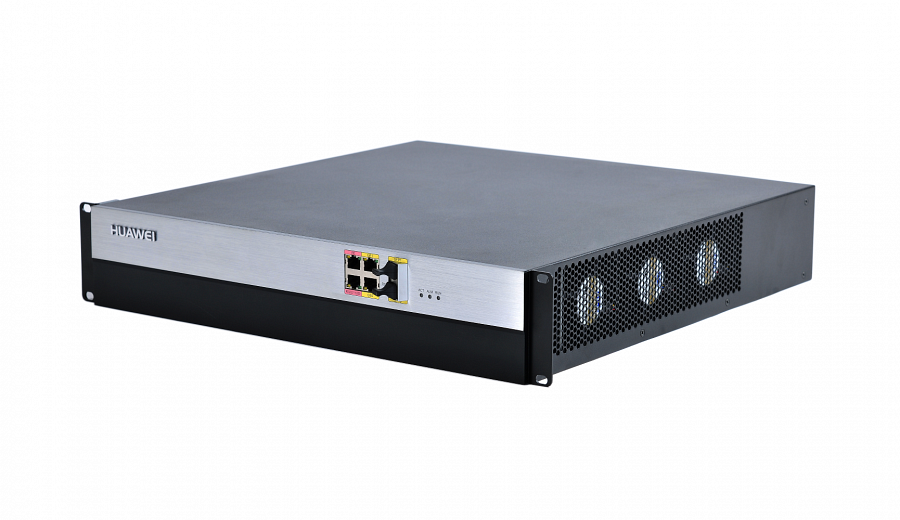 